Student worksheet - Travel training for public transportKey messagesTravel training requires a range of knowledge:The different modes of transport and different models of vehicles and carriagesThe different passes available for students (access travel pass, companion pass, scooter and wheelchair pass, vision impaired travel pass, multipurpose taxi program)Understanding which myki to buy and how to manage your myki (e.g. buy a myki, top-up your myki, how to use the myki, how to register the myki etc.) Purchase your ticket before boarding – Touch on/offWhere to stand/sit at the bus/tram stop or on the train platformWhere to sit/stand in the vehicle/carriagePlacement of bags and other items being carriedLearning the layout of vehicles or carriages (e.g. entrances/exits, emergency exits, journey information on board, stop requests, emergency stop button)Navigating online/printed timetables, TV information screens, announcements and information buttonLearning about services for passengers with special needsReading information displays.Travel training involves a range of skills including:Organisation and punctualityBeing ready and on time Carrying money as neededPreparing and using a mobile phone for travelPractising pre-approved route between home and workHaving a backup plan.CommunicationAsking for assistance if needed from a Metro employeeInteracting with the driverInteracting with other passengersResponding to anti-social behaviour.Attention to detailAwareness of their/others safetyAwareness of landmarks along route.Identifying the stop activate signal for driver to stop on bus/tram/trainIdentifying bus and tram stops and train stationsEfficient and safe boarding/alighting. Activity 1: Planning to travel safely 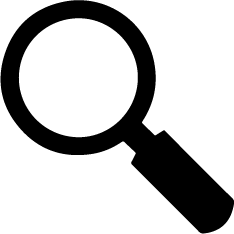 Phones  Ensure you have your mobile switched on, not on silent and that important numbers are keyed in.Who is your In Case of an Emergency contact? (ICE) Make sure the number is on your phone contact list under “ICE”.Ask your teacher to check if this is done and tick the box when completed What is the phone number for the Public Transport Customer Information Line?Make sure the number is on your phone contact list under “Public Transport Information line”.Ask your teacher to check if this is done and tick the box when completed What is the phone number of your back up person when you are traveling alone?Make sure the number is on your phone contact list under “Back up person”Ask your teacher to check if this is done and tick the box when completed  TimetablesUse the link for Public Transport Victoria and locate a train, tram or bus timetable for your location. Plan a route to a place you would like to visit using public transport.For example: A day trip to Frankston or a trip to Federation Square in the city.  Write out your travel timetable using one or more types of public transport. Travelling to a work experience placement What is the address of the workplace you are going to?How will you get there?  (Tick your travel choice)  Train    Tram    Bus    Taxi  Bike    Car    Walk 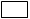 Why is this travel choice best for you?If you are using public transport look up travel timetables to find out how long it will take to get to your work experience placement. What is the name of the place where you will catch the train, bus or tram?For example: Upfield Train StationWhat is the name of the place you will arrive at after your journey?  For example: Southern Cross Train Station What is the name of the train line tram or bus number you are catching?For example: V/Line or Bus Route 716 Write the time for each part of your journeyWhat time will you leave home? ExampleDeparture time: 7.30 am 	From: Frankston Station To: Moorabbin Station Arrival time: 8.00 amDeparture time: _________From: _________________To: ___________________Arrival time: _____________Departure time: _________From: _________________To: ___________________Arrival time: _____________What time will you get home after work experience?Find your workplace using Google mapsDraw or place a picture of a map showing the route you will go from your home to your work: Activity 2: My backup plan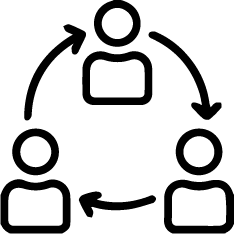 It is important to have a backup plan when you start traveling independently. Make sure you have a backup person to call until you are confident to do it alone. When catching public transport it is very common for some of the following things to happen. The bus drives straight past.  Don’t worry, it usually means another one is close behind.What should you do?Just wait where you are.Do not accept lifts with people you do not know.If another bus doesn’t come in a few minutes call the Public Transport Information Line and tell them what happened.They will tell you how long it will be until the next bus.If you think it will make you late, call your supervisor and let them know.The train is running late or has been cancelledDon’t worry, there will be another one. Trains run all day.What should you do? Just wait where you are.You can call the Public Transport Information Line and tell them what happened or listen for announcements about the next train.Look at the screen or timetable for the next train.If you think it will make you late, call your supervisor and let them know.The bus didn’t stop where I get offDon’t worry, ask the bus driver to stop if it is not too far away.What should you do?Tell the bus driver that you have missed your stop.Tell the bus driver the name of the street that you get off the bus so he can tell you if you have gone too far.Ask the bus driver to help by telling you where you are now and call your back up person to help.If you think it will make you late, call your supervisor and let them know.I got off at the wrong stopDon’t worryWhat should you do?If you get off too early wait for the next bus tram or train.If you get off too late find out where you are, the name of the station or the street.Call your back up person to help.If you think it will make you late, call the person you are meeting and let them know. Activity 3:  Practice – Travel training Now that you have discussed preparing to travel safely and your back up plan, it’s time to practice travelling safely. Your teacher will arrange a day and time for you and your classmates to practice travelling on public transport. Checklist – Using public transport When you use public transport there are several steps you need to follow. During your travel training practice tick off all the skills you have developed.  Activity 4: What to do when…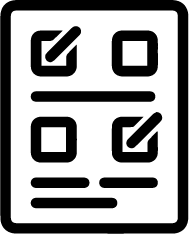 Work with a partner and discuss ‘What should I do when’ experiences. Fill in each box with your ideas about what to do when something goes wrong.  I Can….Locate station or tram/bus stop	Purchase tickets at machine/tellerGive money to teller or put into machine and wait for changePut wallet/purse in safe placeUse concession card correctly	Validate my myki correctlyKeep my myki in a safe placeFind the correct bus or tram stop/train platform	Board and leave the bus/tram/train independentlySit in the front carriage or as close to driver of tram/bus as possibleName landmarks along the routeIdentify and use the stop activate signal for the driver to stop
The bus/tram/train	Locate timetable, information screens, announcements and information buttonArrive at the organised destination	Politely ask for assistance from a PTV employee	Take all belongings when I leave the bus/tram/train		Use a journey planner	What should I do when…?AnswerMy mobile phone battery is lowMy mobile phone credit runs outI think I am lost and don’t recognise the place I am in I miss my train or busI leave my money at homeI can’t find my myki card I know I am going to be late for workI get confused while travelling by myself